РЕСПУБЛИКА ДАГЕТСАНСОБРАНИЕ ДЕПУТАТОВ МР  «ДЕРБЕНТСКИЙ РАЙОН»368600, г.Дербент, ул.Гагарина, 23                                                                                                                                                     8(240) 4-31-75«23» июля 2019 года                                                                                                           № 24/7РЕШЕНИЕО структуре администрации муниципального района «Дербентский район»В соответствии с Федеральным законом от 06.10.2003 г. №131-ФЗ «Об общих принципах организации местного самоуправления в Российской Федерации» и Уставом муниципального образования «Дербентский район», Собрание депутатов муниципального района «Дербентский район»РЕШИЛО:Утвердить структуру администрации муниципального района «Дербентский район» согласно приложению.Ранее принятые Решения Собрания депутатов муниципального района «Дербентский район» об утверждении, внесение изменений в структуру администрации муниципального района «Дербентский район» признать утратившими силу.Настоящее Решение вступает в силу со дня его официального опубликования в газете «Дербентские известия».Председатель Собрания депутатовМР «Дербентский район»                                                                  М.А. СемедовПриложение к решению Собрания депутатов МР «Дербентский район»от «23»июля  2019 г. № 24/7Структура администрации муниципального района «Дербентского района» (далее – администрация)И.о. главы муниципального района«Дербентский район»                                                                       С.Э.БабаевГлава муниципального района «Дербентский район» Глава администрации1Заместители главы администрацииЗаместители главы администрацииЗаместители главы администрации3Заместитель главы администрации по общественной безопасности1Всего4Управление деламиУправление деламиУправляющий делами (руководитель аппарата)1Заместитель Управляющего делами1Советник главы администрации1Помощник главы администрации1Начальник отдела по организационной работе и обращений граждан1Ведущий специалист1Главный специалист по работе с поселениями1Начальник отдела по кадровой работе1Ведущий специалист по кадрам1Ведущий специалист 1Начальник архивного отдела1Главный специалист архивного отдела1Начальник отдела информационного обеспечения1Ведущий специалист отдела информационного обеспечения1Специалист 1 категории 1Главный специалист по секретному делу и мобилизационной работе1Всего 16Юридический отделЮридический отделНачальник отдела1Заместитель начальника отдела1Главный специалист 1Ведущий специалист 2Всего 5Управление по организационно-проектному развитию, экономике, развитию малого предпринимательства и инвестициямУправление по организационно-проектному развитию, экономике, развитию малого предпринимательства и инвестициямНачальник управления1Начальник организационно-проектного отдела1Начальник отдела налогового планирования, инвестиций, развития транспорта и промышленности1Ведущий специалист5Всего8Отдел культуры, национальной политики и религииОтдел культуры, национальной политики и религииНачальник отдела1Главный специалист1Специалист 1 категории1Всего3Отдел молодежи и туризмаОтдел молодежи и туризмаНачальник отдела1Главный специалист1Специалист 1 категории1Всего3Отдел спортаОтдел спортаНачальник отдела1Главный специалист1Специалист 1 категории1Всего3Отдел по делам ГО и ЧСОтдел по делам ГО и ЧСНачальник отдела1Ведущий специалист1Специалист 1 категории	1Всего 3Отдел по антитеррористической работеОтдел по антитеррористической работеНачальник отдела1Ведущий специалист2Всего3Отдел архитектуры и градостроительстваОтдел архитектуры и градостроительстваНачальник отдела1Главный специалист 3Специалист 1 категории1Всего5Управление финансовУправление финансовНачальник управления 1Заместитель начальника управления 1Начальник бюджетного отдела1Главный специалист1Ведущий специалист1Начальник отдела бухгалтерского учета и отчетности 1Главный специалист1Ведущий специалист1Начальник контрольно-ревизионного отдела  1Главный специалист1Ведущий специалист1Всего 11Управление земельных и имущественных отношенийУправление земельных и имущественных отношенийНачальник управления1Заместитель начальника управления1Главный специалист3Ведущий специалист3Всего8Должности, по переданным государственным полномочиям, содержание которых осуществляется за счет субвенцийДолжности, по переданным государственным полномочиям, содержание которых осуществляется за счет субвенцийОтдел опеки и попечительстваНачальник отдела1Ведущий специалист 3Всего 4Отдел записи актов гражданского состоянияОтдел записи актов гражданского состоянияНачальник отдела1Главный специалист1Специалист 1 категории1Всего 3Административная комиссияЗаместитель председателя административной комиссии 1Секретарь административной комиссии1Всего 2Комиссия по делам несовершеннолетнихГлавный специалист – секретарь комиссии по делам несовершеннолетних 1Итого 83Работники, замещающие должности, не являющиеся должностями муниципальной службыРаботники, замещающие должности, не являющиеся должностями муниципальной службыЗаведующая машинописным бюро1Старший инспектор – делопроизводитель 1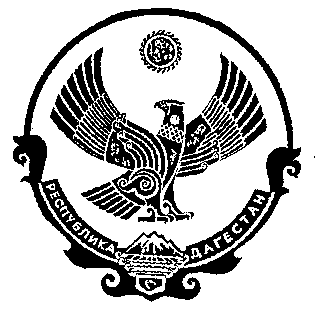 